题目：对电影《荒野猎人》的主题思想进行分析，字数不少于800字。世界尽头   冷酷仙境——评《荒野猎人》你想调动观影经验，把《荒野猎人》与《与狼共舞》《被解放的姜戈》之类的西部片联系起来时，会发现西部片是美国电影缔造的国族神话，《荒野猎人》却有历史原型；西部片虚构对应具体时代，《荒野猎人》却试图淡化时间、架空历史。荒蛮的地理空间、移民与原住民的复杂关系、人与自然的博弈，这些常见范式与类型元素在《荒野猎人》中都作了些微变形处理，成了主人公格拉斯生存游戏的寓言符号。历史上，格拉斯死里逃生的故事大约发生于19世纪20年代，影片《荒野芋龀人》故事时间大约对应美国西进运动的初期历史。《荒野猎人》有真实的历史原型，伊纳里图导演在交代历史背景时，却刻意“笔墨”过简。导致除了“小李子冒险记与复仇记”的主线之外，其他情节给中国普通观众留下雾里看花、水中望月的感觉。可能类似架空历史一般的模糊化时间处理，更方便演绎真人版的荒野生存游戏、极限挑战传奇，影片中，探险家气质的美国白人皮草猎人休·格拉斯（莱昂纳多饰）与印第安波尼族女性结婚生子，可是波尼族世代生活的村庄却遭到美国士兵的烧杀抢掠。经历丧妻之痛的格拉斯带着混血儿子，在美国军队雇佣的狩猎队伍中谋得向导的工作。狩猎时，格拉斯被熊所伤，又被弃荒野，而后与残酷自然环境、与杀子仇人约翰·菲茨杰拉德斗争，最终解决血海深仇并奇迹生还。作为美国第一代拓荒者的象征，格拉斯不仅在超越生死的跨种族爱情中，感念救赎与度己，而且还在生死疲劳的生存极限挑战下，超越种族文化藩篱。为报妻仇杀死美国军官的妄为，并没有影响美国军队对格拉斯的信任，反而令周遭对他心生敬畏。在寻踪约翰，菲茨杰拉德的过程中，格拉斯受恩于寻找失踪女儿的波尼族老人，后借助苏族人杀死仇家。《荒野猎人》尝试重塑美国往事中更复杂多元的种族关系。影片中，野蛮的“苏族、里族、波尼族”与文明的“美国人、法国人”保持着不平等的雇佣关系或贸易往来。里族首领怒斥贪得无厌的无耻法国商人，强悍如苏族的原住民也把掠夺资源的美国队伍打击得溃不成军。移民与原住民的、现代资本主义与原始土著文明的互惠、交流与冲突纠结在故事情节中。实外景、自然光的艺术坚持，让《荒野猪人》呈现出西部片前所未有残酷荒蛮的冬季雪景。冰天雪地的山区、漫山遍野的森林，格拉斯开始了风雪兼程的复仇之旅。置之死地的垂死挣扎让格拉斯不再仅是游刃有余的超越种族间隙的拓荒者，而是生物学意义的脆弱却坚韧、卑微也野蛮的种族代言。在历经重伤康复、游冰河、生食牛肝、睡死马腹等磨难的考验过程中，格拉斯感悟重生，自我拯救的自觉成为他生命理性的信仰。活着就象征着格拉斯对西部广袤天地的咸征服，隐喻着拓荒者开疆拓土的成功。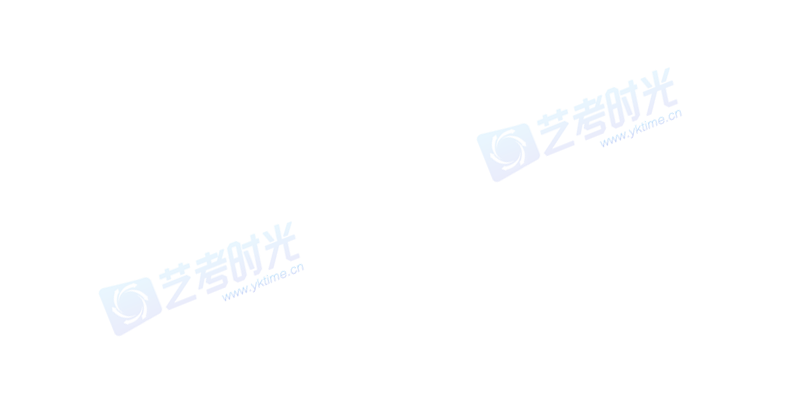 